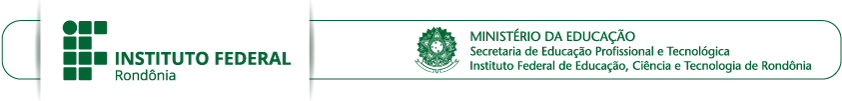 ANEXO III - FICHA DE AUTOAVALIAÇÃO DO CURRÍCULONOME DO CANDIDATO(A) :______________________________________________________________________Organize o currículo com documentos comprobatórios numerados (somente dos itens pontuados descritos no quadro abaixo). As informações serão conferidas pela Comissão de Seleção, e os itens não comprovados ou enquadrados incorretamente serão anulados.Guajará-Mirim -RO, 	 de__________________________ de 	.ASSINATURA: ______________________________________________________                                 NOME: NºCritérioPontosValor MáximoValor Obtido (Preencher)01Licenciatura em Letras/Língua Portuguesa30 pontos30 pontos02Bacharel em Letras/Língua Portuguesa10 pontos10 pontos03Graduação em pedagogia10 pontos10 pontos04Especialização em áreas afins da área de atuação pretendida (carga horária mínima de 360h).03 pontos (apenas 1 especialização)03 pontos05Aperfeiçoamento em áreas afins da área de atuação pretendida (carga horária mínima de 180h).02 pontos (apenas 1 aperfeiçoamento)02 pontos06Tempo de experiência profissional comprovada em docência no Ensino Fundamental, Médio e/ou Superior. Comprovado por meio de Carteira de Trabalho, Contrato de Trabalho com o setor público ou certidão de exercício de atividade pública. Não serão aceitas declarações. Fração superior a 6 (seis) meses será considerada como um ano.1,0 ponto para cada ano (até 10 anos de efetivo exercício)10 pontos07Tempo de experiência profissional comprovada em docência no Ensino Básico em aldeias ou áreas rurais. Comprovado por meio de Carteira de Trabalho, Contrato de Trabalho com o setor público ou certidão de exercício de atividade pública. Não serão aceitas declarações. Fração superior a 6 (seis) meses será considerada como um ano.1,5 ponto para cada ano (até 10 anos de efetivo exercício)15 pontos08Ministrante de oficina, palestra, apresentação de trabalhos.1,0 ponto para cada certificação (Até 5 certificados)05 pontos09Participação (como ouvinte) em seminários congressos e similares na área de atuação ou educacional ou correlata.0,5 ponto para cada certificação (Até 10 certificados)05 pontos10Curso de aperfeiçoamento ou atualização profissional de no mínimo 16 horas na área de atuação, educacional ou correlata.0,5 ponto para cada certificação (Até 10 certificados)05 pontos11Produção científica (capítulo de livro, artigo científico, resumo expandido).1,0 ponto para cada produção (Até 5 documentos comprobatórios)05 pontosTOTALTOTALTOTAL100 Pontos